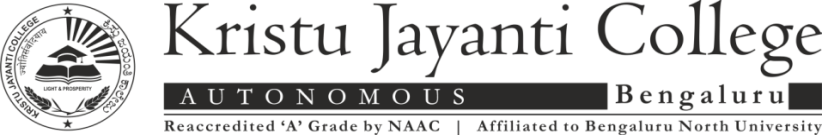 Proforma IISHODH PRAVARTANSuggested Research Proposal GuidelinesTitle of the Project: The title of the project has to be clear and concise indicating the purview of the research.Introduction & Theoretical Framework: The broad area of research and the theoretical frame work of the study have to be presented.Review of Literature: All relevant and significant research related to the topic of research has to be presented.Statement of the Problem: The problem to be investigated has to be clearly identified with sufficient justification or rationale.Research Questions / Objectives: The specific research questions / objectives have to be enumerated.Research Hypotheses: The hypotheses that would be tested through the empirical analysis have to be framedMethodology Type: The proposal has to clarify about the type of study that would be undertaken. Sources of Data: The sources of data collection, whether primary/secondary/pooled has to be specified. Tools for data collection: The instrument/tools and techniques used for data collection have to be explained. Coverage: the proposal has to clearly demark the universe of the study  Sampling: The sampling frame, sample size and sampling method have to be elaborated with justification. Plan of analysis: The statistical techniques that would be employed have to be stated.Scope of the Project: The area of study, the geographical/sociological/biological areas, etc, period of study have to be given. Significance of the Study: The rationale of the study has to be explained by highlighting its significance for the society or discipline. Possible Outcomes: The possible outcomes of the study has to be forecasted in order to gauge the relevance of the projectPolicy Implications: The proposal should state whether, the research would bring forth any implications for policy making in the region or country, any methodological innovations, or contribution to theory building.Contribution of the Project for Society and National Cause: The researcher has to highlight the possible benefit of the project for the society and nation. Duration of the Project: The proposal should lay down the time needed for various tasks such as preparation of schedules, pilot study (if any), data collection, data analysis, report writing, etc.References: The list of all references cited in the study has to be shown according to prescribed research manual.Note: The Proposal may be altered to suit the research conventions/scientific manuals of respective disciplines